Советы родителям от психолога-Не принуждайте ребенка к учебе угрозами, шантажом, наказанием. Это вызовет сопротивление и утвердит его в мысли, что ничего хорошего в школе нет.
— Предложите ребенку каждый день перед сном подумать о том, что нового он узнал за прошедший день.
— Если отношения  вашего ребенка с учителем испортились настолько, что он с неохотой идет в школу, не откладывайте встречу с педагогом.
— Если ваш ребенок сам виноват в том, что у него испортились отношения с одноклассниками, помогите ему признать свои ошибки, предложите подумать над тем, как  исправить неблагоприятное положение, как помириться и попросить прощения у тех, кого обидел.
— Дайте ребенку возможность самостоятельно попытаться выйти из конфликта.
— Важно, чтобы ребенок доверял вам, имел привычку всем делиться.
— Учите детей интересоваться желаниями и мыслями тех, с кем они общаются.
— Если ваш ребенок непопулярен среди одноклассников, стоит задуматься, чем это вызвано, и внести коррективы в имидж ребенка.— Не лишайте ребенка компьютера, лучше строго лимитируйте время.
— Уделяйте ребенку  больше внимания, отвлекайте его разнообразными увлекательными занятиями  (организуйте вечеринку для друзей, играйте в настольные и подвижные игры, занимайтесь творчеством, приучайте к спорту) ЧЕМУ НЕОБХОДИМО НАУЧИТЬ РЕБЕНКА?Любить себя. Любовь к себе – наиболее фундаментальная и существенная из всех способностей. Пока ребенок не будет ценить собственную жизнь, он не станет деятельным, а значит, не сможет реализовать себя.Интерпретировать поведение. Ребенок попадает в различные жизненные ситуации, в которых он может просто растеряться. Если ребенок научился понимать и объяснять поведение людей, он не будет склонен огорчаться в подобных ситуациях. Например, учительница накричала на него. Он может подумать о том, что у нее сегодня сдали нервы, она очень устала, в классе много шалунов, которые ей мешают.Объяснять собственное поведение. Он сможет объяснить, как он вел себя на уроке,  хорошо это или плохо, почему это с ним случилось и что он при этом чувствует. Тогда он лучше сможет понять, чего от него хотят, что он делает не так и почему с ним это случается.Общаться с помощью слов. Ребенок, который может объяснить, что с ним происходит, словами, помогает другим лучше понять себя и этим снимает многие проблемы и неприятности. Вот он, как кажется учителю, заупрямился, не стал отвечать и весь день ничего не делал. Учителю не будет так казаться, если ребенок просто скажет, что сначала он очень испугался, потому что его никогда не спрашивали первым, а потом огорчился, что ему поставили двойку, и весь день было так обидно, что знал стихотворение и не ответил, что хотелось плакать.Понимать различия между мыслями и действиями. Ребенок не может чувствовать одно, думать о другом, а действовать в третьем. У него детская, чистая коммуникация. Если он о чем-то переживает, надо научить его говорить о своих чувствах, а не переводить их в постоянные мысли, которых он боится или стесняется. Тогда его душевная боль проходит, и детское сознание может воспринимать учебную или другую задачу, которую он реализует в действии. Поэтому рекомендуется помогать ребенку, отреагировать свои негативные эмоции через рассказ, игру, драматизацию, рисунок, пантомиму: «Нарисуй, покажи, расскажи, проиграй, что тебя сейчас тревожит, а потом мы начнем с тобой делать уроки!».Задавать вопросы. Все разговоры о подготовке детей к школе, интересе к учению, познавательных способностях окажутся излишними, если мы перестанем интересоваться и реагировать на замечательные вопросы, которые дети задают: «Почему солнце не падает с неба?», «Почему рыба не захлебывается в воде?», «Почему люди стареют?», …Если мы хотим поддерживать инстинкт любознательности, мы должны убедиться, что уже к пяти годам ребенок упивается своими вопросами и знает, что есть способы, как найти на них ответы. Детей надо учить самих вылавливать ответы на вопросы, помогать искать и находить их.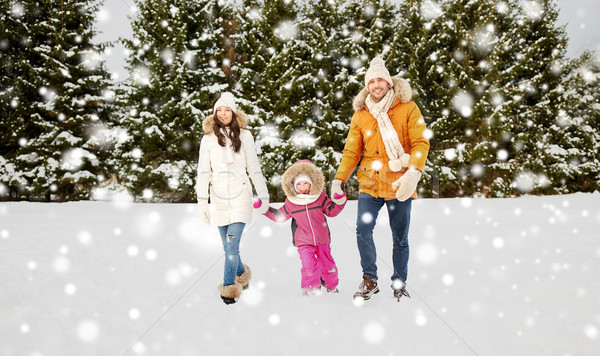 Понимать, что на сложные вопросы нет простых ответов. Ребенок столкнется в жизни с серьезными вопросами, социальными и научными проблемами. Не надо постоянно твердить ему: «Ты еще маленький», «Не твоего ума дело», «Вырастешь – поймешь». Можно приоткрывать завесу и показывать, что не на все вопросы есть однозначные ответы. Этим мы будем развивать стереоскопическое, глобальное, а не только черно-белое мышление ребенка.Не бояться неудач. Чтобы научиться чему-либо, ребенок не должен бояться ошибок и неудач. Детям надо помочь понять, что на ошибках можно учиться. Тем более нельзя за это унижать и наказывать детей. Ребенок, который боится ошибок и неудач, вырастет неуверенным в себе человеком, настоящим неудачником.Доверять взрослым. Ребенку необходимо доверять взрослым, но доверие разрушается, если родители в угоду ребенку постоянно играют с ним в разные игры и обманывают: «Съешь кашу, станешь большим», «Мама всегда говорит правду», «Папа самый сильный и смелый».Иногда родители думают, что ребенок не станет им доверять, если узнает об их слабостях. Мы не нарушим доверия ребенка, если признаем человеческое несовершенство.Думать самому. Чувство собственной уникальности и способности к выбору – жизненно важная часть человеческого существования. Этой способности легко научить, если просто поощрять ребенка в том, чтобы он высказывал свое суждение, не боясь, что его накажут или будут над ним смеяться. Никто из нас не хочет воспитать человека, слабого духом или слабого интеллектуально. Мы хотим, чтобы наши дети принимали серьезные решения, обладали здравым смыслом и собственными убеждениями. Для этого не надо ждать, пока ребенок окончит школу и станет совершеннолетним. Надо уже сегодня демонстрировать свое уважение к личности ребенка.Знать, в чем можно полагаться на взрослого. К пяти годам ребенок должен знать, что существует много ситуаций, с которыми он не может справиться. Он не может справиться с компанией старших детей, с диким поведением группы и многими другими случаями. Нам необходимо объяснить детям, что взрослые, родители могут быть настоящими друзьями ребенка, которые приходят на помощь в трудную минуту, которые могут понять их и уважают их права.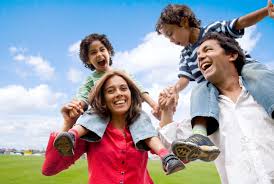 